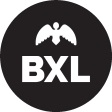 prime pour l’aDAPTATION DU LOGEMENT OCCUPE PAR UNE PERSONNE EN SITUATION DE HANDICAP  - Formulaire de clôture des travauxà renvoyer à l’adresse suivante :GUICHET LOGEMENT
Rue des Halles 4  - 1000 Bruxelles
Courriel : huisvesting-logement@brucity.be (Compléter lisiblement SVP)A COMPLETER PAR LE DEMANDEUR  N° de dossier : ........................................................................................................................ Nom, prénom : ………………………………………………………………………………………………………………Adresse : ……………………………………………………………………………………………………………………….. Téléphone : ………………………………………………… E-mail : ………………………………………………….Adresse du bien sur lesquels les travaux ont été effectués : ...........................................   ................................................................................................................................................  Localisation (étage, avant-arrière, gauche-droit) : ……………………………………………………..Intitulé des travaux réalisés : ……………………………………………………………………………………….………………………………………………………………………………………………………………………………………..Date du début des travaux : ..............................................................................................Date de fin des travaux : ....................................................................................................Je certifie sur l’honneur avoir pris connaissance du règlement relatif à l’octroi d’une prime communale pour l’adaptation du logement occupé par une personne en situation de handicap et que les informations figurant dans le présent formulaire sont correctes.  Bruxelles, le : …………………………………………………………………………………………………………………….Signature du demandeur : ......................................................................................................Documents à joindre au formulaire de clôture des travaux: une copie des factures ; des photographies des travaux réalisés.A COMPLETER PAR LA VILLE DE BRUXELLES  Les travaux relatifs à l’adaptation du logement occupé par une personne en situation de handicap sont réalisés conformément à la demande : □ OUI □ NON Remarques :  .................................................................................................................................................................................................................................................................... ............................................................................................................................................  ............................................................................................................................................ Nom de l’Agent : Signature : date:  